Modulo delega riscossione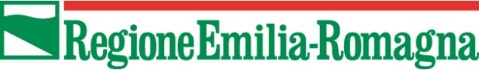 PROGRAMMA STRAORDINARIO 2020-2022 – ANNO 2021 - RECUPERO ED ASSEGNAZIONE DI ALLOGGI ERP(G.R. N. 1276 DEL 02/08/2021)Il sottoscritto _______________________________________________________________________ (indicare la denominazione del Rappresentante legale)del Comune di ______________________ beneficiario del contributo di € _____________, concesso con determinazione n. 20139 del 28/10/2021 per la realizzazione di interventi di recupero relativi agli alloggi ricompresi nell’elenco di cui all’Allegato A parte integrante della precitata determina;DICHIARAsotto la propria responsabilità e sollevando fin d'ora l'Amministrazione regionale da ogni e qualsiasi responsabilità giuridico-contabile in merito:che l'importo di € ________________,_____ (riportare l'importo complessivo del contributo concesso al Comune dalla determinazione n.20139/2021 Allegato B) è stato iscritto, nel rispetto della normativa contabile vigente ed ai fini della sua contabilizzazione in termini di competenza e cassa, e del calcolo per il rispetto del pareggio di bilancio, nel Bilancio comunale di previsione dell'esercizio finanziario (indicare anno di riferimento) _______________;che l'art. ________________ (indicare l'articolo o gli articoli) della Convenzione tra il Comune di __________________________ e l'Azienda Casa Emilia-Romagna della Provincia di _________________________, sottoscritta in data ____________________ prevede che nello svolgimento dei compiti amministrativi inerenti la gestione degli alloggi di edilizia residenziale pubblica il Comune ha autorizzato la Regione Emilia-Romagna ad erogare direttamente il/i contributo/i concesso/i all'A.C.E.R.;che in riferimento alle indicazioni formulate nella deliberazione n.10/2005/parere 4 del 16 dicembre 2005 della Corte dei Conti Sezione Regionale del Controllo per l'Emilia-Romagna al fine di rendere possibile l'attivazione della procedura che legittima le Aziende Casa dell'Emilia-Romagna ad incassare direttamente i finanziamenti/contributi concessi dalla Regione Emilia-Romagna ai Comuni per gli interventi per le politiche abitative con il ricorso all'istituto della delegazione di pagamento;DELEGA ALLA RISCOSSIONEdel contributo di € _________ concesso al Comune di __________________, che avverrà con l'emissione di mandati di pagamento secondo le procedure indicate dalla Deliberazione della Giunta regionale n. 1276 del 2/8/2021, l'Azienda Casa Emilia-Romagna della Provincia di ______________________________  via _________________________________________città ___________________________; con la seguente modalità:Accredito c/o Banca ________________________________________________________________;codice I.B.A.N. ____________________________________________________________________.______________ lì ________________Il Rappresentante Legale del Comune(firmato digitalmente)